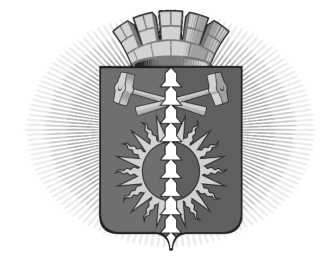 ГЛАВА ГОРОДСКОГО ОКРУГА ВЕРХНИЙ ТАГИЛПОСТАНОВЛЕНИЕот 07.04.2020                                                                                                          № 10Верхний ТагилО внесении изменений в состав комиссии по подготовке и проведению Всероссийской переписи населения 2020 года на территории городского округа Верхний ТагилВ целях актуализации состава комиссии по подготовке и проведению Всероссийской переписи 2020 года на территории городского округа Верхний Тагил, руководствуясь Уставом городского округа Верхний ТагилПОСТАНОВЛЯЮ:1. Внести в состав комиссии по подготовке и проведения Всероссийской переписи населения 2020 года на территории городского округа Верхний Тагил, утвержденный постановлением Главы городского округа Верхний Тагил от 29.10.2018 № 64 «О создании комиссии по подготовке и проведению Всероссийской переписи населения 2020 года на территории городского округа Верхний Тагил», следующие изменения:1)  включить в состав комиссии:2. Настоящее постановление опубликовать на официальном сайте городского округа Верхний Тагил в сети Интернет (www.go-vtagil.ru).И.о. Главы городского округа Верхний Тагил           		         подпись         	                   Н.Е. ПоджароваАлимкин Д.В.- начальник Кировградского ОВО – филиала ФГКУ «УВО ВНГ России по Свердловской области», майор полиции (по согласованию);Гамар П.П.- начальник ПЦО 1 Кировградского ОВО – филиала ФГКУ «УВО ВНГ России по Свердловской области», старший лейтенант полиции (по согласованию).